Приложение 7 к Протоколу заочного голосования Организационного комитета Международной олимпиады Ассоциации «Глобальные университеты» для абитуриентов магистратуры и аспирантуры от 20.06.2023 № 1-зСтруктура научного профиля (портфолио) потенциальных научных руководителей участников трека аспирантуры Международной олимпиады Ассоциации «Глобальные университеты» для абитуриентов магистратуры и аспирантуры.На русском языке: УниверситетФГАОУ ВО Первый МГМУ им. И.М. Сеченова (Сеченовский Университет)Уровень владения английским языкомВ1Направление подготовки и профиль образовательной программы, на которую будет приниматься аспирант3.2.3. Общественное здоровье и организация здравоохранения, социология и история медицины 3.3.6. Фармакология, клиническая фармакологияПеречень исследовательских проектов потенциального научного руководителя (участие/руководство)Исследования в медицинском и фармацевтическом образовании с применением методов доказательной медициныТеоретические исследования эффективности и безопасности лекарственных средствПеречень предлагаемых соискателям тем для исследовательской работы1. Исследования трансформации медицинского образования в постсоветских странах2. Исследование формата обучения в высшем медцинском и фармацевтическом образовании, основанные на методах доказательного образования3. Метакогнитивные исследования в высшем образовании4. Систематические обзоры эффективности и безопасности лекарственных средств, применяемых в стоматологии5. Систематические обзоры эффективности и безопасности лекарственных средств, применяемых в эндокринологии6. Систематические обзоры эффективности и безопасности лекарственных средств, применяемых в урологии7. Систематические обзоры эффективности и безопасности лекарственных средств, применяемых в онкологии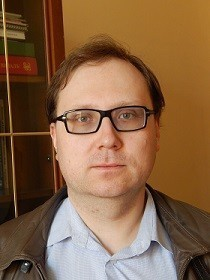 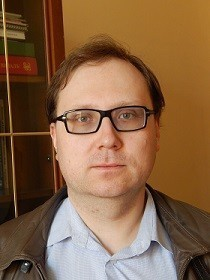 Научный руководитель:Сергей Павлович Завадский, кандидат фармацевтических наук (Первый МГМУ им. И.М. Сеченова Миздрава России (Сеченовский Университет))3.01 TU Фундаментальная медицина, Фармакология и фармацевтика5.03. HB Науки об образовании Образование – научные направленияНаучный руководитель:Сергей Павлович Завадский, кандидат фармацевтических наук (Первый МГМУ им. И.М. Сеченова Миздрава России (Сеченовский Университет))Научные интересыПедагогические исследования в высшем медицинском и фармацевтическом образовании, основанные на методах доказательного образования.Теоретические исследования эффективности и безопасности лекарственных средствНаучный руководитель:Сергей Павлович Завадский, кандидат фармацевтических наук (Первый МГМУ им. И.М. Сеченова Миздрава России (Сеченовский Университет))Особенности исследования (при наличии)Научный руководитель:Сергей Павлович Завадский, кандидат фармацевтических наук (Первый МГМУ им. И.М. Сеченова Миздрава России (Сеченовский Университет))Требования потенциального научного руководителяДиплом об окончании медицинского или фармацевтического университетаУровень знания английского языка, не ниже B2Наличие публикаций в высокорейтинговых журналах, включенных в базы Scopus и Web of ScienceНаличие опыта научной работыНаучный руководитель:Сергей Павлович Завадский, кандидат фармацевтических наук (Первый МГМУ им. И.М. Сеченова Миздрава России (Сеченовский Университет))Основные публикации потенциального научного руководителяОбщее количество публикаций в журналах, индексируемых Web of Science, Scopus, RSCI за последние 5 лет – 111. Zavadskiy SP, Gruzdov DS, Sologova SS, Terentiev AA, Moldogazieva NT. Evolutionary Conserved Short Linear Motifs Provide Insights into the Cellular Response to Stress. Antioxidants (Basel). 2022;12(1):96. Published 2022 Dec 30. doi:10.3390/antiox120100962. Zavadskiy S, Sologova S, Moldogazieva N. Oxidative distress in aging and age-related diseases: Spatiotemporal dysregulation of protein oxidation and degradation. Biochimie. 2022;195:114-134. doi:10.1016/j.biochi.2021.12.0023. Semenova T.V., Sologova S.S., Zavadsky S.P., Grigorevskikh E.M., Margaryan A.G., Trashchenkova D.A., Avakyan E.I., Sokhin D.M., Litvinova T.M., Smolyarchuk E.A. (2022) Vybor formata lektsii v vysshem farmatsevticheskom obrazovanii [Choosing a Lecture Format in Higher Pharmaceutical Education]. Voprosy obrazovaniya/Educational Studies Moscow, no 2, pp. 216–233. https://doi.org/10.17323/1814- 9545-2022-2-216–2334. Moldogazieva NT, Zavadskiy SP, Terentiev AA. Genomic Landscape of Liquid Biopsy for Hepatocellular Carcinoma Personalized Medicine. Cancer Genomics Proteomics. 2021;18(3 Suppl):369-383. doi:10.21873/cgp.202665. Zavadskiy SP, Yefimova AM. Medical education state reform in Tajikistan: Between tradition and modernity. Med Teach. 2020;42(8):861-870. doi:10.1080/0142159X.2020.1767284Результаты интеллектуальной деятельности (при наличии)Указать наиболее значимые результаты интеллектуальной деятельности. Например, патенты, изобретения, научные труды и т.д.